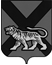 ТЕРРИТОРИАЛЬНАЯ ИЗБИРАТЕЛЬНАЯ КОМИССИЯАНУЧИНСКОГО РАЙОНА	   Р Е Ш Е Н И Еот 21.01.2015 г.			       с. Анучино	                  		№409/81О распределении переносныхящиков для голосования, предназначенных для проведения досрочного голосования и голосования вне помещенияна досрочных выборах главы Гражданскогосельского поселения Анучинского муниципального районаназначенных на 1марта 2015 года В соответствии со статьей 66 Федерального закона  «Об основных гарантиях избирательных прав и права на участие в референдуме граждан Российской Федерации», статьёй 74 Избирательного  кодекса  Приморского  края территориальная избирательная комиссия Анучинского района         РЕШИЛА:           1.Определить участковым избирательным комиссиям избирательных участков №№ 125-128 количество переносных ящиков для голосования, предназначенных для проведения досрочного голосования и голосования вне помещения на досрочных выборах главы  Гражданского сельского поселения, назначенных на 1марта 2015 года  (приложение № 1).           2.Данное решение довести до сведения участковых избирательных комиссий.Председатель комиссии                                                      О.Г. ДядюкСекретарь комиссии                                                             Н.В. Леонова                                                                                              Приложение № 1                                                                                                              к решению территориальной                                                                                                                    избирательной комиссии                                                                                                                        Анучинского района                                                                                                                 от 21.01. 2015 г.  № 409/81Количество переносных ящиков для голосования,предназначенных для проведения досрочного голосованияи голосования вне помещения на досрочных выборах главы  Гражданского сельского  поселения Анучинского муниципального района, назначенных                                                                на 1марта 2015 года№ п/п№ УИККоличество переносных ящиков12325Участковая избирательная комиссия избирательного участка № 125226Участковая избирательная комиссия избирательного участка № 126327Участковая избирательная комиссия избирательного участка № 127128Участковая избирательная комиссия избирательного участка № 1282